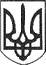 РЕШЕТИЛІВСЬКА МІСЬКА РАДАПОЛТАВСЬКОЇ ОБЛАСТІВИКОНАВЧИЙ КОМІТЕТРІШЕННЯ30 листопада 2022 року                                                                                	№ 229Про безоплатну передачупіщаного ґрунту на балансКП „ЕФЕКТ”	Керуючись ст. 30 Закону України „Про місцеве самоврядування в Україні”, розглянувши звернення директора КП „ЕФЕКТ” Решетилівської міської ради Полтавської області Гриба Р.М. від 30.11.2022 року та для покращення безпеки руху на дорогах та тротуарах в зимовий період, виконавчий комітет Решетилівської міської ради  ВИРІШИВ:	Безоплатно передати на баланс КП „ЕФЕКТ” Решетилівської міської ради Полтавської області піщаний ґрунт об’ємом 100 м. куб. для приготування піщано-сольової суміші, яка буде використана для догляду за дорогами та тротуарами в зимовий період.Міський голова							                О.А. Дядюнова